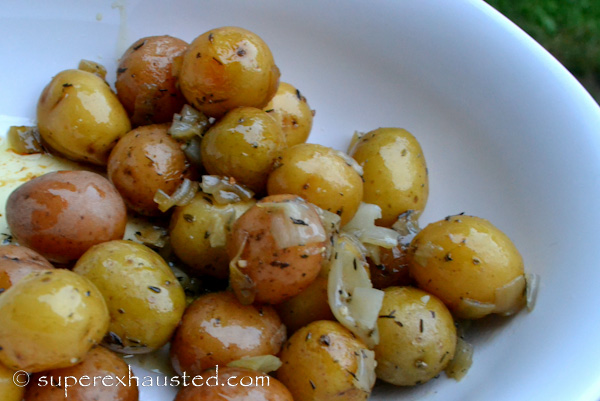 Roasted Baby Potatoes2 lb of baby potatoes1/4 olive oil2 shallots or a small onion1 teaspoon of dried thymesalt and pepperWash potatoesMinced onions, in a large bowl mix ingredients potatoesCreate a foil packed for the mixture (do 2 smaller packets so easier to mange) potatoesPlace on grill for 20-30 minutes till potatoes are fork tender  http://www.superexhausted.com/2014/07/roasted-baby-potatoes/